02 Atomic Structure 30 min Module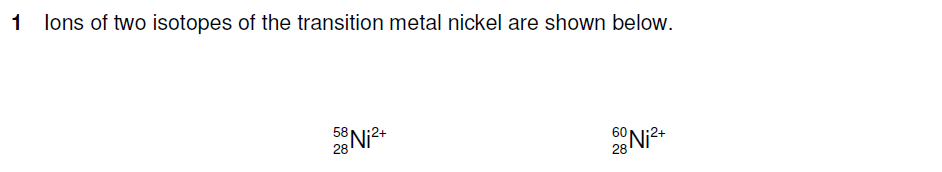 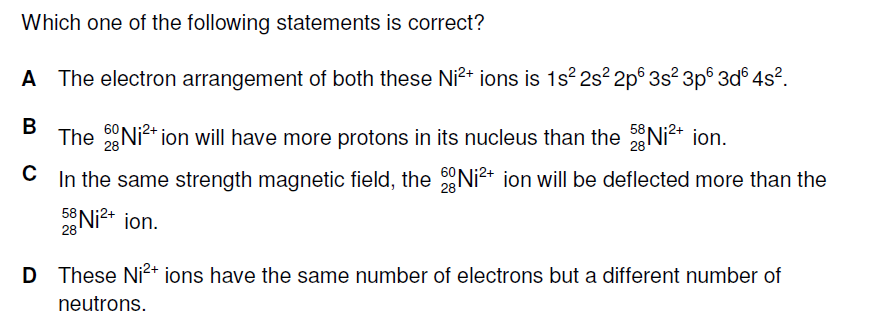 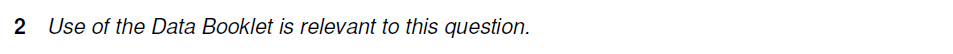 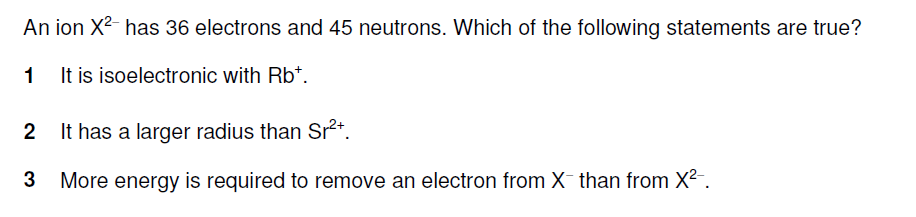 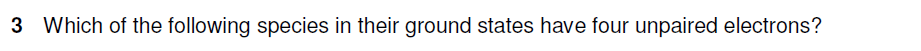 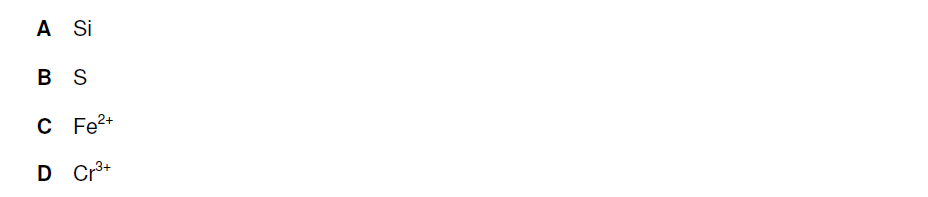 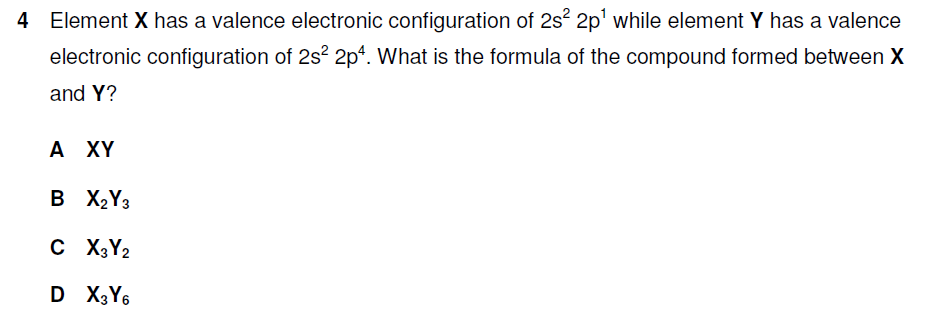 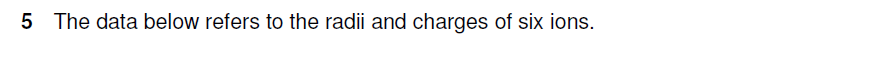 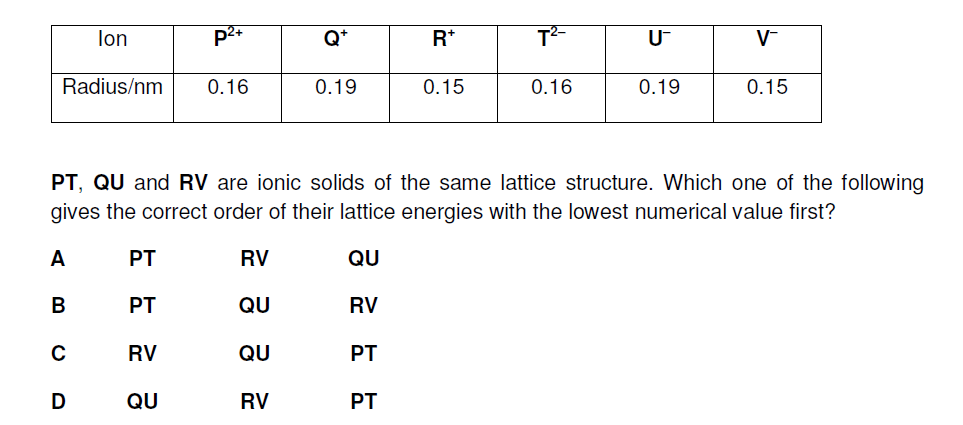 Structural Question 1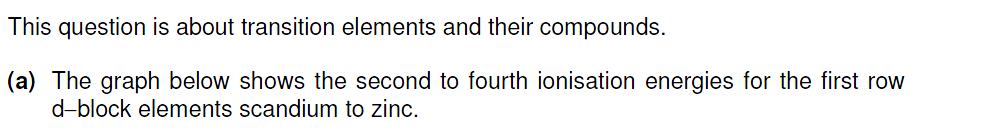 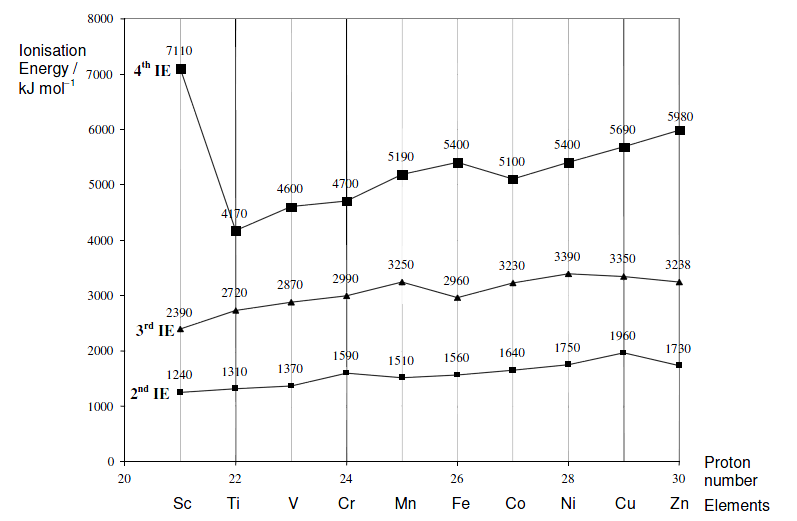 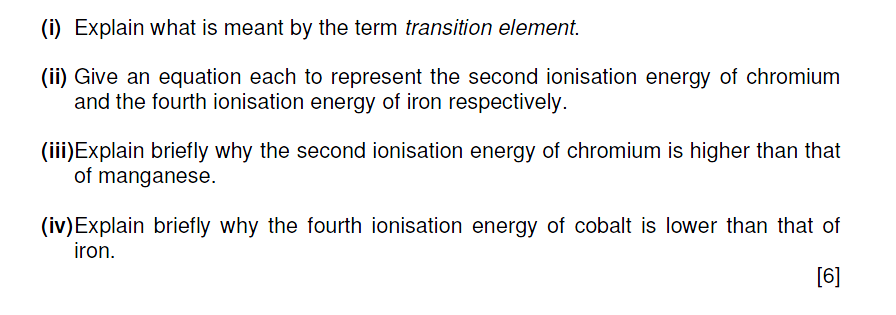 